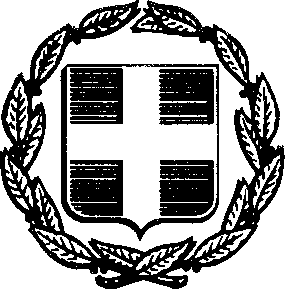 ΕΛΛΗΝΙΚΗ ΔΗΜΟΚΡΑΤΙΑ ΥΠΟΥΡΓΕΙΟ ΠΑΙΔΕΙΑΣΚΑΙ ΘΡΗΣΚΕΥΜΑΤΩΝ---------------- ΠΕΡΙΦΕΡΕΙΑΚΗ Δ/ΝΣΗΑ/ΘΜΙΑΣ & Β/ΘΜΙΑΣ ΕΚΠ/ΣΗΣ ΚΕΝΤΡΙΚΗΣ ΜΑΚΕΔΟΝΙΑΣ-----------------4οΠΕΡΙΦΕΡΕΙΑΚΟ ΚΕΝΤΡΟ ΕΚΠΑΙΔΕΥΤΙΚΟΥΣΧΕΔΙΑΣΜΟΥ (ΠΕ.Κ.Ε.Σ.)-----------------ΘΕΜΑ: ΕΠΙΜΟΡΦΩΤΙΚΕΣ ΣΥΝΑΝΤΗΣΕΙΣΣχετ:  > Π.Δ. 79/2017 (Άρθρο 23, ν.4559/2018 Τροποποιήσεις Π.Δ. 79/2017)           > Ν. 4547/2018 (ΦΕΚ 102, τ. Α’, 12-06-2018)           > Πράξη 3/15-09-2021 Ολομέλειας 4ου ΠΕΚΕΣ Κ. ΜακεδονίαςΣας γνωρίζουμε ότι διοργανώνουμε διαδικτυακές ενημερωτικές/επιμορφωτικές συναντήσεις για τους εκπαιδευτικούς ΠΕ70 των σχολικών μονάδων ευθύνης μας και όσων εκπαιδευτικών ειδικοτήτων εμπλέκονται στην υλοποίηση του προγράμματος «Εργαστήρια Δεξιοτήτων 21+» , σύμφωνα με τον πίνακα που ακολουθεί:	Η διεύθυνση των Τηλεδιασκέψεων:https://minedu-primary2.webex.com/meet/cpramasΔιευκρινίζεται ότι οι εν λόγω συναντήσεις είναι προαιρετικές και θα δοθούν βεβαιώσεις στους συμμετέχοντες εκπαιδευτικούς. Με ευθύνη των Διευθυντών/τριών των σχολείων να ενημερωθούν έγκαιρα οι ενδιαφερόμενοι συνάδελφοι. Ο οργανωτικός Συντονιστής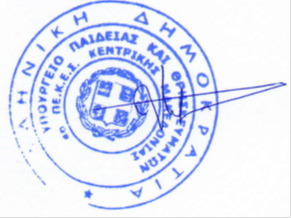 Χρήστος ΠράμαςΤαχ. Δ/νσηΚ. Παλαιολόγου 22, τ. κ. 62125,ΣέρρεςΠληροφορίες: Χρήστος ΠράμαςΤηλέφωνο: 2321059025FAX: 2321059125e-mail: 4pekes@kmaked.pde.sch.grΠΡΟΓΡΑΜΜΑ ΣΥΝΑΝΤΗΣΕΩΝ (ΤΗΛΕΔΙΑΣΚΕΨΕΩΝ)ΠΡΟΓΡΑΜΜΑ ΣΥΝΑΝΤΗΣΕΩΝ (ΤΗΛΕΔΙΑΣΚΕΨΕΩΝ)Τηλεδιάσκεψη συνεργασίας με εκπαιδευτικούς  των τάξεων Α & Β΄ Δευτέρα  20-09-2021, ώρα: 18.30΄ - 20.30΄Τηλεδιάσκεψη συνεργασίας με εκπαιδευτικούς των τάξεων Γ & Δ΄ Τρίτη 21-09-2021, ώρα: 18.:30΄- 20.30΄Τηλεδιάσκεψη συνεργασίας με εκπαιδευτικούς των τάξεων Ε΄& ΣΤ’ Τετάρτη 22-09-2021, ώρα: 18.:30΄- 20.30΄